Formulario d’iscrizione all’esame fideAllegare la copia del permesso di soggiorno o la copia del passaportoAllegare la copia dell’avvenuto pagamento Data dell’esameScopo dell’esameRichiesta/rinnovo permesso B	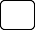 Richiesta/rinnovo permesso B	Richiesta/rinnovo permesso C	Procedura di naturalizzazione (cittadinanza svizzera)Formazione Formazione Motivi professionali 	Interesse personale Richiesta di cittadinanza italiana -> esame CILS B1. Vedi il sito per le date  Richiesta di cittadinanza italiana -> esame CILS B1. Vedi il sito per le date  Richiesta di cittadinanza italiana -> esame CILS B1. Vedi il sito per le date  Richiesta di cittadinanza italiana -> esame CILS B1. Vedi il sito per le date  Richiesta di cittadinanza italiana -> esame CILS B1. Vedi il sito per le date   PartecipanteSignora	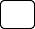 Signora	Signore	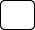 Signore	CognomeNomeVia, numeroNPA, luogoNumero di telefonoEmailData di nascitaNazionalitàLingua madrePermesso di soggiorno attualepermesso B	permesso B	 permesso C	Altro	Anni scolastici frequentati0-5 anni	0-5 anni	5-10 anni	più di 10 anni Ha frequentato un corso di lingua negli ultimi tre anni?Sì	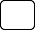 Sì	No	No	Ha un handicap? Se sì, allegare il certificato medicoSì	Sì	No	No	Ha un handicap? Se sì, allegare il certificato medicoVista	Udito	Udito	Udito	Ha un handicap? Se sì, allegare il certificato medicoParlare	Dislessia	Dislessia	Dislessia	Ha un handicap? Se sì, allegare il certificato medicoAltroAltroAltroAltroHa già fatto una volta la valutazione delle competenze linguistiche fide?Sì	Sì	Quando e dove?No	